BERHIDA VÁROSTelepülésrendezési eszközeinek módosításaBerhida 046/205 hrsz., valamint a  0126/7, 0126/8, 0126/9, és 0126/10 és 0126/11 hrsz-ra tervezett közúti területre vonatkozóanVéLEMÉNYEZÉsi tervdokumentáció (314/2012 (XI.8.) korm.rendelet 41.§. (2) bekezdés szerinti tervdokumentáció)TERVEZŐK:BERHIDA VÁROS TELEPÜLÉSRENDEZÉSI ESZKÖZEI MÓDOSÍTÁSÁNAK ÖNKORMÁNYZATI JÓVÁHAGYÁSRA KERÜLŐ MUNKARÉSZEITelepülésszerkezeti terv módosításaHatározati javaslatBerhida Város Önkormányzatának…./2018.(….) határozataBerhida Város Településszerkezeti tervének módosításárólBerhida Város Önkormányzat Képviselő-testülete a Berhida Településszerkezeti tervéről szóló 135/2015. (XI. 26.) Kkt. határozattal elfogadott Településszerkezeti tervét a következőképpen módosítja:A Településszerkezeti terv módosításaA területfelhasználás változása az 1/2018vált jelű tervlap alapján*Az érintett helyrajzi számok nem teljes területükkel, hanem az 1/2018vált tervlapon jelült kiterjedésükkel módosulnak. Belterület határának módosulásaTervezett belterület határa módosul, a 06/205 hrsz-ú telek nyugati határához. Jelen határozat mellékletei:1. melléklet: TSZT-1/2018/1mód jelű „Településszerkezeti terv módosítása” című tervlap (rajzi melléklet) 2. melléklet: 1/2018vált jelű „Területfelhasználás változások” című tervlap (rajzi melléklet)Az 1. pont szerinti módosítások során újonnan beépítésre szánt terület kijelölésre kerül. Ezért a vonatkozó jogszabályok szerint a biológiai aktivitásérték változása vizsgálandó. Jelen módosítás következtében biológiai aktivitásérték egyenlege a közigazgatási területen: +4,422.Jelen határozat a mellékletekkel együtt érvényes, azokkal együtt alkalmazandó. A hatályba lépéssel egyidejűleg a 135/2015. (XI. 26.) Kt. határozattal elfogadott Településszerkezeti tervlap a módosítással érintett területeken hatályát veszti, helyébe a jelen határozattal elfogadott TSZT-1/2018mód jelű módosított tervlap szerinti megállapítások lépnek. Jelen határozat a kihirdetését követő napon lép hatályba. TSZT-1/2018/1mód jelű tervlap1/2018vált jelű tervlapBerhida Város Helyi Építési Szabályzatának és annak rajzi mellékletét képező szabályozási tervének módosításaA tervezett módosítások szükségessé teszik Berhida Város 18/2015. (XII.10.) önk. rendelettel elfogadott Helyi Építési Szabályzatának, valamint annak rajzi mellékletét képező SZB-1 és SZB-2 jelű belterületi, és az SZK jelű Külterületi szabályozási tervének módosítását.  Az 1/2018vált jelű tervlapon jelölt területek övezeti besorolásai az alábbi szerint módosul:*Az érintett helyrajzi számok nem teljes területükkel, hanem az 1/2018vált tervlapon jelült kiterjedésükkel módosulnakA Helyi építési szabályzat (HÉSZ) módosítása:Önkormányzati rendelet-tervezetBerhida Város Önkormányzatának Képviselő-testületének …/2018 (…….) önkormányzati rendelete Berhida Város Helyi Építési Szabályzatának megállapításáról szóló 18/2015 (XII. 10.) önkormányzati rendelet módosításárólBerhida Város Önkormányzatának Képviselő-testülete Önkormányzat Képviselő-testülete az épített környezet alakításáról és védelméről szóló 1997. évi LXXVIII. törvény 6/A § (3) bekezdés, valamint 62. § (6) bekezdésének 6. pontjában kapott felhatalmazás alapján, az Alaptörvény 32. cikk (1) bekezdés a) pontjában és Magyarország helyi önkormányzatairól szóló 2011. évi CLXXXIX. törvény 13. § (1) bekezdés 1. pontjában és az épített környezet alakításáról és védelméről szóló LXXVIII. törvény 6. § (1) bekezdésében meghatározott feladatkörében eljárva, a településfejlesztési koncepcióról, az integrált településfejlesztési stratégiáról és a településrendezési eszközökről, valamint egyes településrendezési sajátos jogintézményekről szóló 314/2012. (XI. 8.) Korm. rendelet 41. § (2) bekezdésében biztosított jogkörében eljáró Veszprém Megyei Kormányhivatal, Balaton-felvidéki Nemzeti Park Igazgatóság, Fejér Megyei Katasztrófavédelmi Igazgatóság, Közép-dunántúli Vízügyi Igazgatóság, Veszprém Megyei Katasztrófavédelmi Igazgatóság, Budapest Főváros Kormányhivatala, Nemzeti Fejlesztési Miniszter, Veszprém Megyei Kormányhivatal Veszprémi Járási Hivatal, Honvédelmi Miniszter, Veszprém Megyei Rendőr Főkapitányság, Nemzeti Média- és Hírközlési Hatóság, Veszprém Megyei Önkormányzat, Sóly Város Önkormányzata, Vilonya Város Önkormányzata, Litér Város Önkormányzata, véleményének kikérésével és a partnerségi egyeztetés szabályainak megfelelően a következőket rendeli el:Berhida, 2018…..………..polgármester						jegyzőSZB-1/2018/1mód jelű tervlapSZB-2/2018/1mód jelű tervlapSZK/2018/1mód jelű tervlapALÁTÁMASZTÓ MUNKARÉSZEKA településrendezési eszközök módosítását megalapozó Településfejlesztési döntésBerhida Város településrendezési eszközeinek jelen módosítását megalapozó döntést a Képviselő-testület 102/2018. (VI.28.) Kt. és 127/2018. (VIII.17.) Kt. határozatai tartalmazzák. a berhidai 06/205 hrsz-ú út telkének bevonását határozta el, hogy az ipari területfelhasználásba kerülhessen. a TOP 3.1.1-16 VE1 Fenntartható települési közlekedésfejlesztés „Két keréken a munkába” – Berhida központ – Peremarton Iparterület között kerékpáros létesítmények kialakítása pályázat megvalósításához szükséges átvezető szakasz, és a város keleti bevezető szakaszán forgalomlassítás céljából tervezett sziget kialakításának biztosítása miatt, a 0126/7, 0126/8, 0126/9, 0126/10 szántó művelési ágú (kertvárosias lakóterület területfelhasználású) terület közlekedési területté történő módosítását kéri.Az önkormányzati határozat szerinti módosítások jelen Véleményezési tervdokumentációban az alábbiak szerint kerülnek tárgyalásra.Tekintettel arra, hogy a 06/205 hrsz-ú terület módosításával beépítésre szánt terület kerül kijelölésre (közlekedési területből  ipari területfelhasználásba), a biológiai aktivitásérték fenntartása miatt, erdőterület kerül kijelölésre a 06/206 hrsz-ú ingatlanon. A tervezési területet elhelyezkedését az alábbi ábrán mutatjuk be:az I.-es módosítás az ipari tehermentesítő utat és a tervezett erdőterületet, a II.-es módosítás a kerékpárút miatti útszélesítési területet tartalmazza.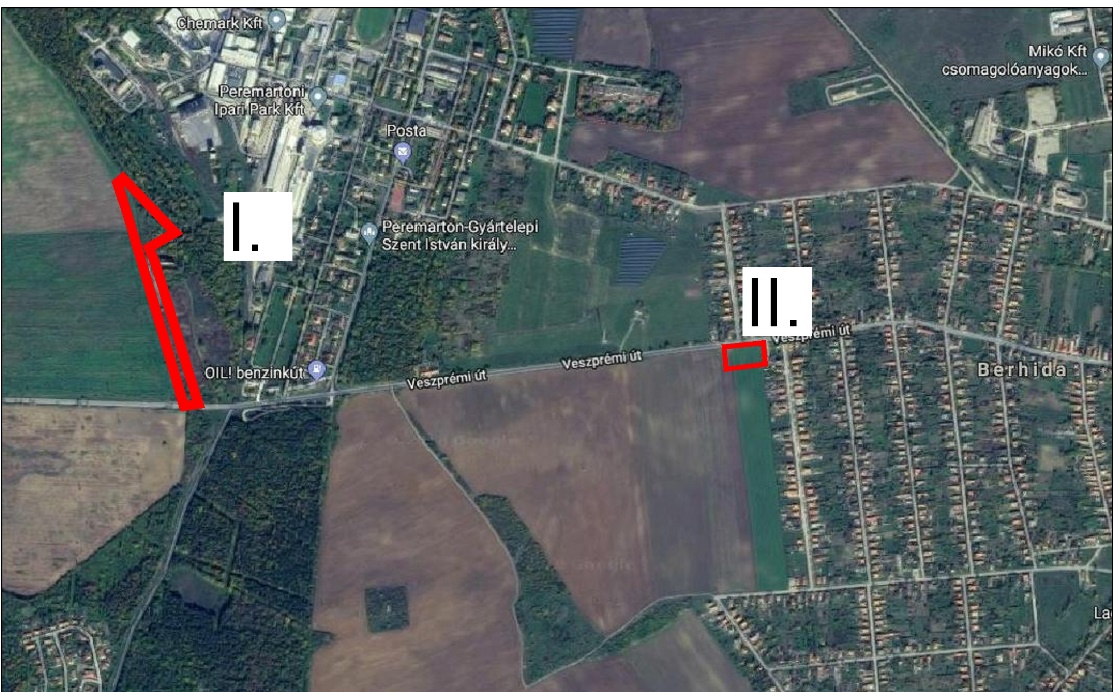 1. ábra: A tervezési területek elhelyezkedése a google térképénBerhida hatályos településrendezési eszközeiBerhida Város településrendezési eszközeit 2015-ben fogadták el. A Településszerkezeti tervét a 135/2015. (XI.26.) Kt. határozattal, a helyi építési szabályzatot és annak rajzi mellékletét képező Szabályozási terveket a 18/2015. (XII.10.) Kt. rendelettel hagyták jóvá. Berhida Város hatályos településrendezési eszközei a következők:Településszerkezeti tervBerhida Város Önkormányzat Képviselő-testülete 135/2015. (XI.26.) Kkt. határozattal fogadta el a Településszerkezeti tervét (TSZT-1 tervlap). (Pápai Építész Stúdió Kft, felelős tervező: Mezei László).A 2015-ben elfogadott településszerkezeti terv módosítására az eltelt időszakban nem került sor. A Kt. határozat tartalmazza a Településszerkezeti terv szöveges leírását. A Szerkezeti tervlap (TSZT-1) 1:10 000 méretarányú.Mindkét módosítás igényli a Szerkezeti tervlap változtatását. Helyi Építési Szabályzat (HÉSZ)Berhida Város Önkormányzat Képviselő-testülete 18/2015. (XII.10.) önkormányzati rendelettel fogadta el Berhida Város Helyi Építési Szabályzatát.Helyi Építési Szabályzat (HÉSZ) rajzi mellékleteiA HÉSZ öt rajzi mellékletet tartalmaz:belterületi szabályozási terv: SZB-1, SZB-2, SZB-3, SZB-4 jelű tervlapokkülterületi szabályozási terv: SZK jelű tervlap. Belterület szabályozási terve A belterületi településrészekre Szabályozási terv készült, 1:2000-es méretarányban. A belterületi szabályozási terv 2015. óta nem került módosításra.  Jelen módosítások közül az I. módosítás (ipari tehermentesítő út, erdőterület) az SZB-1 jelű belterületi szabályozási tervlapot érinti.A II. módosítás (útszélesítés) az SZB-2 jelű belterületi szabályozási tervlapot érinti. Külterületi szabályozási terv (továbbiakban: SZK)A külterületi részekre ún. külterületi rendelkezések rajzi melléklete készült 1:10 000-es méretarányban. E tervlap tartalmában külterületi szabályozási terve. A külterületi szabályozási terv 2015. óta nem került módosításra. Jelen módosítások közül az I. módosítás (ipari tehermentesítő út, erdőterület) az SZK jelű külterületi szabályozási tervlapot érinti.Tervezett módosítások ismertetéseI. módosítás: kiemelt fejlesztési terület: 06/205 hrsz.-ú ingatlan06/205 hrsz. besorolásának módosítása közúti közlekedési területből ipari területbe06/206 hrsz. besorolásának módosítása közúti közlekedési területből erdőterületbeII. módosítás: 0126/7, 0126/8, 0126/9, 0126/10 hrsz.-ú ingatlanok kiemelt beruházás területe0126/7, 0126/8, 0126/9, 0126/10 és 0126/11 hrsz.-ú ingatlanok besorolásának módosítása kertvárosias lakóterületből közúti közlekedési területbe1. Táblázat: Az I. és II. módosítások miatt szükséges Településszerkezeti tervi és Szabályozási tervi módosítások (a táblázat sorszámai a 1/2018vált tervlapon szereplő területek azonosítószámai)* az ingatlanok nem teljes területükkel módosulnak° az ingatlan a szabályozási vonal tervezett telekhatárhoz való igazítása miatt érintettLsd.: 1/2018vált jelű tervlapot a változással érintett területek térképi bemutatásárólKIEMELT FEJLESZTÉSI TERÜLET: 06/205 hrsz.-ú terület módosítása — ipari tehermentesítő útMódosítás tárgyaAz I. számú módosítás, a 06/205. hrsz-ú ingatlan közlekedési területből ipari területbe való módosítása. Tekintettel arra, hogy a módosítás során beépítésre szánt terület kerül kijelölésre, a biológiai aktivitásérték fenntartása miatt beépítésre nem szánt területet, jelen esetben erdőterületet jelölünk ki Berhida közigazgatási területén. A tervezett erdőterület, a módosításra kerülő úttól északra található 06/206 hrsz-ú ingatlan, mely jelenleg szinté közlekedési terület.   Az I. módosítás által érintett területeket 1/2018vált jelű tervlapon és az 1. táblázatban a 1-2. sorszámú területeinél került bemutatásra. Településrendezési javaslatok (javasolt területfelhasználás)Az ipari tehermentesítő út területe (06/205 hrsz. 1,02 ha) a jelenlegi közlekedési területből ipari területfelhasználásba kerül átsorolásra. A biológiai aktivitásérték fenntartása miatt, a 06/206 hrsz-ú ingatlant (0,57 ha) a jelenlegi közlekedési területből erdőterület területfelhasználásba kerül. Szakági vizsgálatok és javaslatokAz egyes szakági fejezetek a tervezett változtatások várható következményeit, hatásait, valamint a tervezett településrendezési változások indoklását tartalmazzák, a hatályos településrendezési tervek szakági alátámasztó fejezeteinek kiegészítéseként.Tájrendezési vizsgálatok és javaslatok alátámasztó munkarész kiegészítéseAz I. módosítással érintett terület Veszprém Megyei Területrendezési terv Térségi szerkezeti tervlapján mezőgazdasági térségben található. A területre vonatkozóan, a megyei területrendezési terv térségi övezetei nem tartalmaznak olyan előírásokat, amelyek e tervezett módosítást ellehetetlenítenék.  A módosítással érintett területet nem érinti országos vagy helyi védett vagy védelemre tervezett természeti terület, természeti emlék vagy ex lege védett terület. A módosítással érintett terület nem része az országos ökológiai hálózat területének. A módosítással érintett terület nem része, ill. nem határos európai jelentőségű élőhellyel, ún. Natura 2000 területtel.A módosítással érintett területen a NÉBIH Erdőtérképe alapján (2018.09.10.) nem található erdőtervezett erdő.  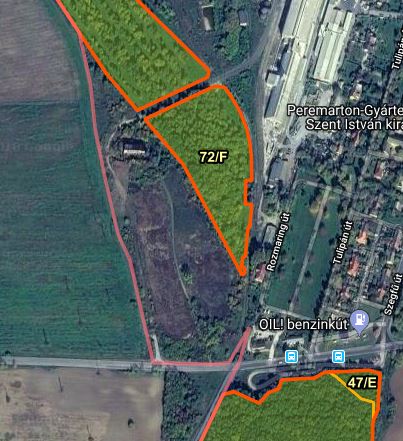 3. ábra: Erdőtervezett erdők elhelyezkedése az ipari tehermentesítő út környezetében (forrás: http://erdoterkep.nebih.gov.hu/)(zöld: védelmi elsődleges rendeltetés)A tervezett módosításnak tájképre nem lesz jelentős hatása. Közlekedési vizsgálatok és javaslatok alátámasztó munkarész kiegészítéseA tervezett módosítás a közlekedési alátámasztó munkarész kiegészítését nem igényli. Közművesítési és elektronikus hírközlési alátámasztó munkarész kiegészítéseA tervezett módosítás a közművesítési- és elektronikus hírközlési munkarész kiegészítését nem igényli. Környezetalakítás alátámasztó munkarész kiegészítéseA módosítás során termőföldből való kivonás nem történik, hiszen a jelenleg közlekedés céljára szolgáló területfelhsználású ingatlan tervezett területfelhasználása ipari terület lesz.  Tekintettel arra, hogy a módosítás során beépítésre szánt terület kerül kijelölésre, a biológiai aktivitásérték fenntartása miatt, közel 0,5 hektáros erdőterület kerül kijelölésre. Ez a termőföld védelme szempontjából mindenképp kedvező változás. A módosítás a felszíni-, illetve felszín alatti vizekre nem lesz hatással. A módosítás a levegő tisztaság-védelmére pozitív hatással lesz a kijelölt erdőterület. A módosítás az élővilágra nem lesz jelentős hatással. A módosítás a zajvédelemre nem lesz hatással. A módosítás a hulladékgazdálkodásra nincs hatással. II. KIEMELT FEJLESZTÉSI TERÜLET: 0126/7, 0126/8, 0126/9, 0126/10 hrsz.-ú területek módosítása — Kerékpáros nyomvonal átvezetéseMódosítás tárgyaA TOP 3.1.1-16 VE1 Fenntartható települési közlekedésfejlesztés „Két keréken a munkába” – Berhida központ – Peremarton Iparterület között kerékpáros létesítmények kialakítása pályázathoz kapcsolódóan, kerékpáros nyomvonal átvezetése indokolt a Széchenyi és a Liszt Ferenc utca, Veszprémi utat érintő részén (02 hrsz.). Az átvezetés kapcsán egy forgalomlassító sziget kerülne kiépítésre, melynek kialakítása miatt az utat déli irányban bővíteni szükséges, a 0126/7, 0126/8, 0126/9, 0126/10 és 0126/11 hrsz-okon. Településrendezési javaslatok (javasolt területfelhasználás)A Berhida központ – Peremarton iparterület közötti kerékpáros létesítmények kialakítása miatt, a 02 hrsz-ú országút szélesítése indokolt. A módosítás kapcsán a 0126/7, 0126/8, 0126/9, 0126/10 és 0126/11 hrsz-ek területfelhasználása kertvárosias lakóterületből közlekedési célú területté módosul. A telkek jelenleg még beépítetlen területek, melyek út felöli oldalukból 9 méter kerül át a 02 hrsz-ú Veszprémi úthoz. Az érintett telkeken jelenleg tervezett telekalakítás található még, nem kialakult állapot.A II. módosítás által érintett területeket 1/2018vált jelű tervlapon és az 1. táblázatban a 3. sorszámú területnél került bemutatásra.Szakági vizsgálatok és javaslatokTájrendezési javaslatok alátámasztó munkarész kiegészítéseA tervezett útszélesítés nem igényli a tájrendezési munkarész kiegészítését. A tervezett útszélesítés nem érint országos jelentőségű védett, vagy védelemre tervezett természeti területet, ill. természeti értéket, ex lege védett természeti területet, európai jelentőségű élőhelyet, un. Natura 2000 terület, helyi jelentőségű védett, vagy védelemre tervezett természeti területet, ill. természeti értéket, Magas Természeti Értékű (MTÉT) területet, egyedi tájértéket. Az országos ökológiai hálózat területét nem érinti. Közlekedési javaslat alátámasztó munkarész kiegészítéseA tervezett módosítás a „Két keréken a munkába” kerékpáros létesítmények kialakítása miatt indokolt. Az engedélyezési tervek készítése folyamatban van. Közművesítési és elektronikus hírközlési alátámasztó munkarész kiegészítéseA kerékpárút kapcsán a közművesítési alátámasztó munkarész nem igényel további kiegészítést. Környezetalakítás alátámasztó munkarész kiegészítéseA tervezett útszélesítés kapcsán a talajra gyakorolt hatás nem várható, a termőföldből való kivonás nem lesz. A telkek jelenleg kertvárosias lakóterületben találhatók.A módosítás a felszín alatti vizekre, a levegőtisztaságra, a zaj- és rezgésterhelésre, valamint a hulladékkezelésre nincs jelentős hatással. Tájrendezési javaslat kiegészítéseBiológiai aktivitásérték (BAÉ) számításAz épített környezet alakításáról és védelméről szóló 1997. évi LXXVIII. tv. 2006. évi márciusi módosítása a takarékos területgazdálkodás ösztönzése érdekében előírja, hogy újonnan beépítésre szánt területek kijelölése csak oly módon történhet, hogy az adott település közigazgatási területén az ún. „biológiai aktivitás érték” nem csökkenhet, illetve az aktivitásérték csökkenését más területen való aktivitásérték-növeléssel szükséges pótolni. Jelen módosítás során újonnan beépítésre szánt terület kerül kijelölésre, ennélfogva a BAÉ szintentartását igazolni kell. * Az érintett hrsz-ok nem a teljes területükkel, hanem az 1/2018vált tervlapon jelölt kiterjedésükkel módosulnak. A tervezett szabályozási vonal szabályozási terven jelölt tervezett telekhatárhoz való igazítása miatt, a 0126/11 hrsz-ú ingatlant is érinti a II. számú módosítás. Az ingatlan területfelhasználása, és övezeti besorolása ugyanaz, mint a 0126/7 — 0126/10 hrsz-oknak.  A táblázat értékeiből látható, hogy a tervezett módosítások nem eredményezik a közigazgatási területen a biológiai aktivitás érték csökkenését. Örökségvédelmi munkarész kiegészitéseÉpítészeti örökségOrszágosan védett értékekBerhida településrendezési eszközei alapján a módosításokkal érintett területeken nem található:világörökségi és világörökségi várományos helyszínműemlék, műemléki környezet,történeti temetkezési hely,történeti kert.Helyi jelentőségű védett értékekBerhida Város Önkormányzata Képviselő-testületének a településkép védelméről szóló 18/2017. (X.27.) számú önkormányzati rendelete alapján a módosítással érintett területeken nem található helyi jelentőségű védett érték.   Régészeti értékvizsgálatA módosítással érintett területeket nem érinti régészeti lelőhely. Területi terveknek való megfelelőség igazolásaA területi tervnek való megfelelőséget településszerkezeti tervi módosítás esetén szükséges igazolni. Jelen módosítás során a településszerkezeti tervet érintő módosításra sor kerül, új, beépítésre szánt terület került kijelölésre.  Berhida közigazgatási területére Veszprém Megye Területrendezési Terve vonatkozik.Megbízó:Berhida Város ÖnkormányzataGenerál tervező:TÁJOLÓ-TERV Területrendezési, Környezetvédelmi és Közigazgatásfejlesztési Kft.1074 Budapest, Rottenbiller utca 24.GENERÁLTERVEZŐ, TELEPÜLÉSRENDEZÉS:Mezei LászlóPápai Építész Stúdió Kft.vezető településtervezőTT 19-0006   Mezei LászlóPápai Építész Stúdió Kft.vezető településtervezőTT 19-0006   Mezei LászlóPápai Építész Stúdió Kft.vezető településtervezőTT 19-0006   Településrendezés: Auer Jolán   TÁJOLÓ-TERV Kft.vezető településtervező TT1 01-5003Tájrendezés, környezetalakítás:Auer Jolán              településrendezési zöldfelületi és tájrendező vezető tervezőTK1 01-5003M. Andrási Ágnesokl. tájépítészmérnökAuer Jolán              településrendezési zöldfelületi és tájrendező vezető tervezőTK1 01-5003M. Andrási Ágnesokl. tájépítészmérnökAuer Jolán              településrendezési zöldfelületi és tájrendező vezető tervezőTK1 01-5003M. Andrási Ágnesokl. tájépítészmérnökKözlekedés:Macsinka Klára Mobil City Mérnöki Tanácsadó BT. településrendezési közlekedési tervező KÉ-T, K1d-1 / TRk-T 13-1017Macsinka Klára Mobil City Mérnöki Tanácsadó BT. településrendezési közlekedési tervező KÉ-T, K1d-1 / TRk-T 13-1017Közművek:Bíró Attila Kész Közmű és Energetikai Tervező Kft.okl. építőmérnökTE-T, TH-T, TV-T, VZ-T 01-2456Bíró Attila Kész Közmű és Energetikai Tervező Kft.okl. építőmérnökTE-T, TH-T, TV-T, VZ-T 01-2456Hanczár Zsoltné Kész Közmű és Energetikai Tervező Kft. Hanczár Zsoltné Kész Közmű és Energetikai Tervező Kft. okl. gépészmérnök és városrendező szakmérnökGO-T, TRe-T, TRh-T, TRv-T 01-2418okl. gépészmérnök és városrendező szakmérnökGO-T, TRe-T, TRh-T, TRv-T 01-2418ABCD1SorszámTervezett területfelhasználásJelenlegi területfelhasználásÉrintett hrsz.*21. Gip ipari területKöuközúti közlekedési terület06/20531. Gip ipari területKöuközúti közlekedési terület06/20541. Gip ipari területKöuközúti közlekedési terület06/20552.Evvédelmi erdő területKöuközlekedési terület06/20663.Köuközúti közlekedési területLkekertvárosias lakóterület0126/7*0126/8*0126/9*0126/10*0126/11*ABCD1SorszámTervezett övezeti besorolásJelenlegi övezeti besorolásÉrintett hrsz.*21. Gip-1ipari területközúti közlekedési terület06/20531. Gip-1ipari területközúti közlekedési terület06/20541. Gip-1ipari területközúti közlekedési terület06/20552.Ev-1védelmi erdő területközúti közlekedési terület06/20663.Köu-1közúti közlekedési területLke-5kertvárosias lakóterület0126/7*0126/8*0126/9*0126/10*0127/11*TELEPÜLÉSSZERKEZETI TERVTELEPÜLÉSSZERKEZETI TERVSZABÁLYOZÁSI TERVSZABÁLYOZÁSI TERVÉrintett hrsz.Terület-nagyság(ha)Összes terület nagysága(ha)Sor-számTervezett területfelha-sználásJelenlegi területfelhasz-nálásTervezettépítési övezet, övezetJelenlegi építési övezet, övezetÉrintett hrsz.Terület-nagyság(ha)Összes terület nagysága(ha)I. módosításI. módosításI. módosításI. módosításI. módosításI. módosításI. módosításI. módosítás1. ipari terület Gipközúti közlekedési területKÖuipari terület Gip-1közúti közlekedési terület06/2051,021,022.védelmi erdőterületEvközúti közlekedési területKÖuvédelmi erdőterületEv-1közúti közlekedési terület06/2060,570,57II. módosításII. módosításII. módosításII. módosításII. módosításII. módosításII. módosításII. módosítás3.közúti közlekedési területKÖukertvárosias lakóterületLkeközúti közlekedési területKÖu-1kertvárosias lakóterületLke-50126/7*0,01570,08093.közúti közlekedési területKÖukertvárosias lakóterületLkeközúti közlekedési területKÖu-1kertvárosias lakóterületLke-50126/8*0,02460,08093.közúti közlekedési területKÖukertvárosias lakóterületLkeközúti közlekedési területKÖu-1kertvárosias lakóterületLke-50126/9*0,01630,08093.közúti közlekedési területKÖukertvárosias lakóterületLkeközúti közlekedési területKÖu-1kertvárosias lakóterületLke-50126/10*0,02190,08093.közúti közlekedési területKÖukertvárosias lakóterületLkeközúti közlekedési területKÖu-1kertvárosias lakóterületLke-50126/11*°0,00240,0809Hrsz.Terület mérete (ha)Jelenlegi területhaszn.ÉrtékmutatóJelenlegi biológiai aktivitási értékeTervezett területhaszn.ÉrtékmutatóTervezett biológiai aktivitás értékeKülönbözet06/2051,02Köu0,60,61Gip0,40,41-0,2006/2060,57Köu0,60,34E9,05,144,800126/7*0,0157Lke2,70,04239Köu0,60,00942-0,03300126/8*0,0246Lke2,70,06642Köu0,60,01476-0,05170126/9*0,0163Lke2,70,04401Köu0,60,00978-0,03420126/10*0,0219Lke2,70,05913Köu0,60,01314-0,04600126/11*0,0024Lke2,70,00659Köu0,60,00146-0,0051BAÉ egyenleg:BAÉ egyenleg:BAÉ egyenleg:BAÉ egyenleg:BAÉ egyenleg:BAÉ egyenleg:BAÉ egyenleg:BAÉ egyenleg:+4,422